Unit 10 Study GuideWhat did the economy (industry and agriculture) of the United States look like follow the Civil War? (What did each region do to make money?)What is a product of iron ore? Why is this important to industry?What is assimilation? How did this impact Native American life?Explain the significance of buffalo to Native Americans. What issues did buffalo pose to Railroad companies building across the Plains? How did they deal with this problem? How would that hurt Indians?Where did Native Americans score a major defeat over the US Army and George Custer?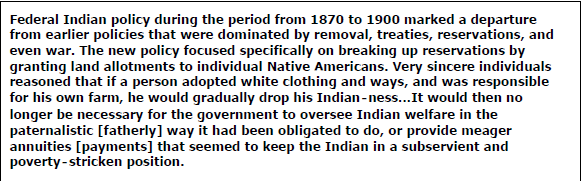 What was the Dawes Act? Which sentence from the passage above defines assimilation?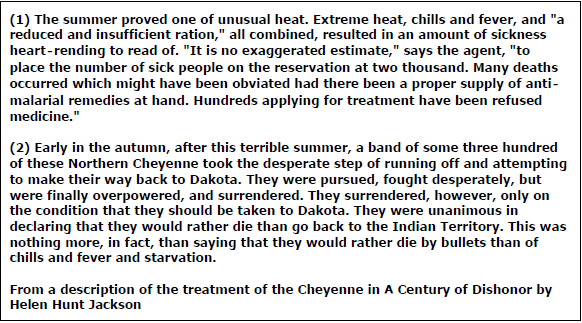 What was Jackson’s purpose in writing A Century of Dishonor?Who the Sioux medicine man who resisted forced relocation?Who was the Nez Perce leader who surrendered to the US army?What was the Homestead Act? What were its major effects?What did homesteaders build their homes out of?What was the impact of major inventions like: barbed wire, windmill, steel plow, six shooter?What major obstacles would both the Central Pacific (building from California to the east) and Union Pacific (building from Nebraska to the west) have faced in constructing the Transcontinental Railroad?What were critical skills of cowboys?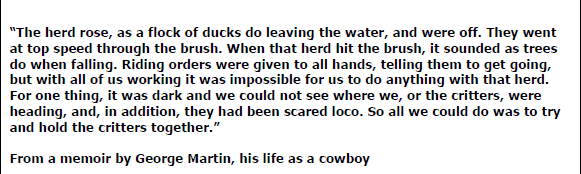 What does the passage describe?What was the purpose of cowboys wearing chaps?What was the open range? What is the benefit?